МУНИЦИПАЛЬНОЕ БЮДЖЕТНОЕ ДОШКОЛЬНОЕ ОБРАЗОВАТЕЛЬНОЕ УЧРЕЖДЕНИЕ ДЕТСКИЙ САД № 18 «СОЛНЫШКО»Конспект образовательной деятельности«Секреты дружбы»(Социально-коммуникативное развитие детей подготовительной к школе группы)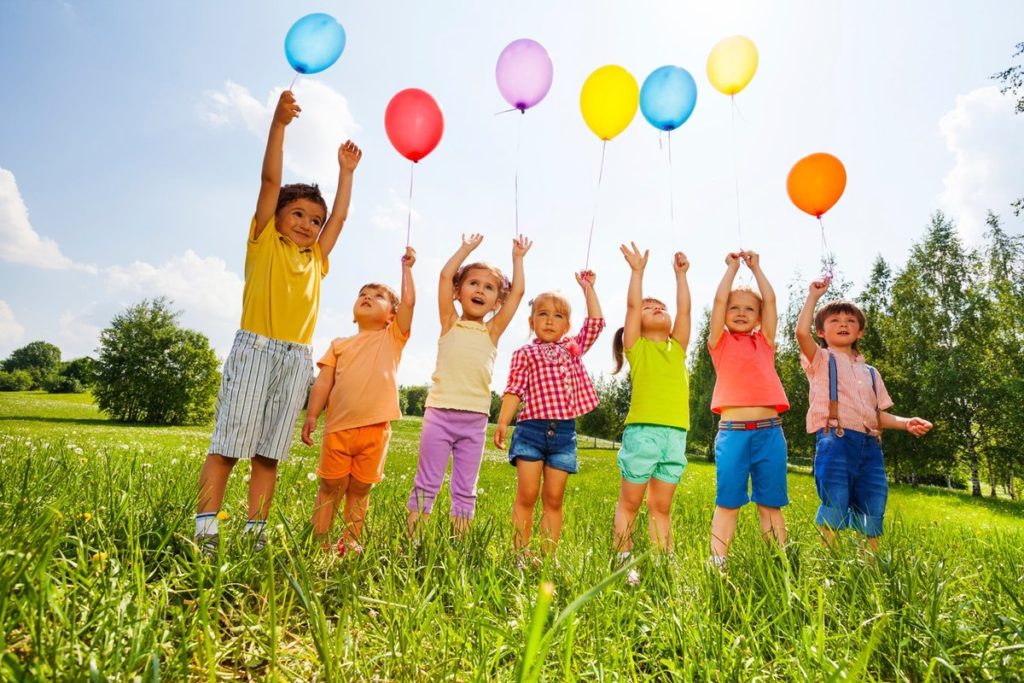 Воспитатель: Егорова Дарья Александровна г.Приморско-Ахтарск2019г.Цель: Формирование дружеских взаимоотношений, сплочение детского коллектива.Задачи:  - Расширить знания детей о таких понятиях как «друг», «дружба».-Развивать навыки общения, дружеские отношения между детьми, умение договариваться.- Активизировать мыслительную и речевую деятельность детей.- Воспитывать доброжелательное отношение к  окружающим, стремление к взаимопомощи, сотрудничеству.Действующие лица: фея, горный тролль, дети.Оборудование и материалы: проектор, ноутбук, презентация,  туннель, музыкальный фрагмент «От улыбки», лист формата А 3 с воском написанным словом ДРУЖБА, пульверизатор с водой, краски,  кисти, Барбарики «Дружба», цветы из гофрированной бумаги,  воздушные шары по одному на каждую пару детей, разрезные картинки с изображением кошки и собаки, три вида конструктора, заготовки солнышек, глазки, клей, фломастеры по количеству детей.Ход образовательной деятельности: (Звучит музыка в зале появляется Фея Дружба (воспитатель))Фея (воспитатель):Фей очень много разных  на свете,                                  Помогают они и взрослым, и детям.                                  Но увидеть их могут не все, не всегда…                                  Лишь тот их увидит, кто верит в чудеса!Здравствуйте, ребята! Я фея из сказочного леса Чудес. Меня зовут Дружба. Мне сказали, что в этом саду самые умные, сильные и смелые дети. А у меня случилась беда… Моих подружек фей похитил злой тролль и спрятал в своей пещере. Одной мне с ним не справиться. Вы сможете мне помочь?Дети: Да, мы постараемся помочь.Фея: Тогда скорее отправимся в лес волшебный лес Чудес в пещеру тролля. Как вы думаете, как мы можем добраться до леса? Ответы детей.Так как я фея и у меня есть волшебная палочка, то мы можем в один миг очутиться в нужном месте. Предлагаю встать и повторять движения за мной:Сказочный волшебный лесПолон загадок,Полон чудес!(В это время на экране демонстрируется полёт, и появляется пещера)Фея: вот мы и оказались в лесу. Посмотрите, вот перед нами пещера злодея.Но чтобы туда попасть, нужно точно знать, зачем мы туда идём. Иначе пещера окажется самой обыкновенной, не волшебной.Ребята, вы знаете очень много детей  в своём дворе и в детском саду. А всех ли можно назвать друзьями?  Почему?Дети: друзьями не всех можно назвать. Друг это тот, кто тебя не обижает, вы часто играете вместе, вам весело и интересно вдвоем.Фея: А кто знает, чем отличается знакомый от друга? А как ты думаешь? Какое твоё мнение? (Друзья стараются помогать друг другу, не жадничать, уступать, чтобы не поссориться, быть вежливыми, честными и внимательными, не злиться, если поссорились, не бояться просить прощения у друга.)(Аудиозапись смеха)Фея: Ребята, это злой тролль смеётся. Значит мы смогли попасть в другое измерение!(На экране появляется тролль)Тролль: Кто это ко мне пожаловал? Незванные гости! Да ещё и совсем маленькие. (Смеётся) А с ними фея! Мне как раз не хватает её для коллекции добрых фей! А  вам что надо, коротышки?Дети: Мы смелые и отважные ребята из детского сада «Солнышко» и  мы пришли, чтобы освободить фей!Тролль: Вот так просто? Освободить?(смеется). У вас ничего не выйдет! Я спрятал фей, чтобы они никогда не смогли делать добро и радовать окружающих! Вам никогда их не найти и не спасти. Прощайте!(Тролль исчезает)Фея: Какой злой и вредный тролль! Ребята, давайте зайдем в пещеру? (Звучит шум скатывающихся камней)Фея: Злой тролль завалил вход в пещеру камнями. Но я знаю, как нам в нее попасть.Нет преград, и нет препятствий,Даже если путь закрыт!Там, за деревом волшебнымПуть в пещеру нам открыт!(Дети с феей отправляются к дереву, за которым спрятан туннель)Дети пробираются через туннель.Фея: Нам удалось пройти в пещеру! А здесь какие-то рисунки странные …(Рисунок «Сора»)Фея: Ребята, что здесь изображено? Почему это могло случиться? Дети: Здесь нарисованы два тролля, которые не дружат, поссорились. Фея: Надеюсь, мы сможем доказать злому троллю, что он не прав! Как выдумаете?Дети: Да, хорошо, когда есть друзья.(Звучит фрагмент песни «Улыбка»)Фея: Скажите мне, пожалуйста, с чего же начинается дружба? Дети:  С улыбки.(Звук лопающегося пузыря)Фея: Слышали? Это лопнул пузырь. Значит исчезла одна обида на друга злого тролля. Фея: Скажите, а с каким человеком приятнее общаться: с тем, который хмурый, злой, как тролль, или с тем, который улыбается? Дети: с тем, кто улыбается.Фея: Правильно. Поэтому давайте улыбнемся друг другу. Ведь мы хотим быть друзьями! У вас такие замечательные, солнечные улыбки, что, глядя на них, ярче становится день и на душе теплеет. Дополните строчку: «С голубого ручейка начинается река, ну, а дружба …» (Дети дополняют.)Фея: Мы отправляемся дальше. Волшебной палочкой взмахнуИ верить в дружбу научу!Юные волшебники, сейчас Вам предстоит разгадать еще один секрет. Интересно, какой?Дети: Да.Фея: Как вы думаете, какого цвета дружба?Дети: красного, жёлтого, оранжевого, зеленого.Фея: Жёлтая, потому что солнечная. Красная, потому что радостная. Зелёная, потому что добрая. Можно продолжать бесконечно.Предлагаю вам взять кисти и выбрать свои цвета дружбы. Я покрываю эту загадку волшебной пыльцой фей, а вы с помощью кистей и красок будете закрашиваете его во все цвета дружбы.(На бумаге проявляется слово «дружба»)Фея: Что у вас получилось?Дети: Слово дружба.(Лопается пузырь)Что это такое?Дети: Помогать друг другу, заботиться о маме и папе и т.д.Фея: Какие вы умные и любознательные. Вы хотите узнать, что нас ждёт дальше?Дети: Да.Фея:Эту дверь откроет тот, Кто поможет другу!Шар воздушный отнесёт,Взяв в одну лишь руку!Мальчики и девочки, выбирайте себе фишки. (Дети выбирают фишки жёлтого(2), зелёного(2), красног о (2), синего(2) цвета.)Посмотрите, у кого из ребят фишка такого же цвета и встаньте в пары и возьмитесь за руки. Здесь спрятались большие воздушные шары и вам необходимо перенести шарики в корзину. Но условие такое, что вам нужно выполнить это задание парами, держась за руки. (Лопается пузырь)Фея: Справились с заданием? Ещё один секрет разгадан.Что вам помогло?Дети: Мы помогали друг другу. Выполняли задание вместе.Фея: Вот и второй секрет дружбы разгадан. Вы ПОМОГАЛИ друг другу. Как назовем этот секрет?Дети:  Помощь.Тролль: Значит вместе можно выполнить даже самые трудные задания?Дети: Конечно! Фея:                                             В тёмной пещереУ горного тролляЦветы есть волшебные,Загадок в них море.Раскройте цветок – И найдёте картинку.Собрать её нужноНа этой тропинке!Ребята, какое следующий ключик от нашего замка кроется в этом заклинании? Дети:  Необходимо найти цветы, в них спрятана картинка, которую нужно собрать. (Дети ищут цветы, из них достают картинки, на которых изображены кошка и собака. Собирают разрезные картинки.)Дети: Мы собрали кошку, а мы собаку.Фея: Ребята, а вы слышали выражение: «Живут как кошка с собакой»? Как вы понимаете эти слова? Дети: Значит постоянно ссорятся, ругаются.Фея: Скажите, а ссоры, постоянные оскорбления, ругань имеют что – то общее со  словом  «дружба»?Дети: нет.Фея: А как по-вашему должны жить друзья?Дети: В мире, дружно.Фея: Действительно, друзья должны жить дружно, а по-другому можно сказать мирно! (На экране появляются феи-маленькие огоньки, которые разлетаются в разные стороны.)Тролль: Ну вот, все феи разлетелись и я остался совсем один.(Начинает плакать)Фея: Тролль, не расстраивайся. Ведь мы с ребятами ещё здесь. Как дружно мы справились со всеми загадками в  пещере? В этом нам помогла крепкая…Что, ребята?Дети: Дружба!Фея: Солнышки, пещера у тролля тёмная, хмурая и грустная. Как мы можем исправить это?Ответы детей. (Имя ребёнка), ты согласна дружить с горным троллем? А ты (имя ребёнка)?Ответы детей.Фея: Может быть, построим ему новый дом, куда он сможет приглашать друзей и играть с ними в любимые игры, рисовать, читать книги?Дети: Да.У меня есть волшебный конструктор, чтобы мы смогли сделать новый светлый дом для тролля. Какой выберешь (имя ребенка)? Что будешь строить?(Стены) А тебе какой нравится? Что постоишь ты? (Стол, стулья)Вы здорово распределили работу! Тогда начинаем строить стены, стол, стулья, кровать и т.д.(Перед детьми три вида конструктора. Из предложенного материала они строят один общий дом) Фея: Вам нравится наша постройка? Можно приглашать тролля в новый дом. (Имя ребенка), станешь другом тролля? (Имя ребенка) подружишься с троллем?(Тролль улыбается)А я в знак нашей дружбы  я сделаю тебе, тролль,  подарок феи. И вы, ребята, тоже сделаете для своих друзей подарки. (Звучит песня Барбарики  «Дружба». Дети проходят к столу, на котором лежат заготовки солнышек, глазки, клей, фломастеры. Выполняется аппликация. Фея дарит солнышко троллю и оно появляется на экране)Фея: Ребята, какие секреты мы с вами разгадали, выполняя задания?Дети: Улыбка, дружба, помощь, мир, работать вместе.Фея:                                        Другу дарим улыбку,Помогаем в беде.Жить старайтесь вы мирноВсегда и везде.Тролль: Спасибо вам, ребята, за то, что раскрыли мне секреты дружбы и научили дружить.Фея: И я вам тоже очень благодарна, что помогли мне спасти фей и научили тролля дружить. Наше волшебное путешествие подошло к концу. Я надеюсь, что вам понравилось и вы запомнили все секреты дружбы. До свидания!